附件1实验室安全标识素材库请根据实验室实际情况选择最恰当的标识填入《实验室安全信息牌》“注意事项及防护措施”一栏中。实验室内其他风险点也可参考本素材库制作安全警示标识。3、本素材库来源于网络，仅供参考。一、红色-禁止标识：禁止标识是提示人们一定不要违反标志提示的内容，否则会引起不良后果。黄色-警告标识：对一定范围内的人发出警告，善意提醒人们对警告的内容引起注意，避免安全事故发生。三、蓝色-指令标识：提示进入一定环境工作的人们要按照指令的内容去做，以更好地保护自己和他人的人身安全。四、绿色-提示标识常用化学品标识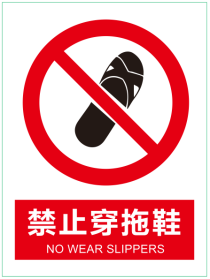 用于禁止穿拖鞋进入的场所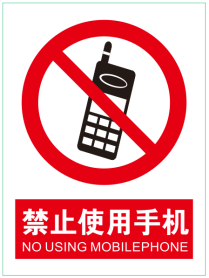 火灾、爆炸场所以及可能产生电磁干扰的场所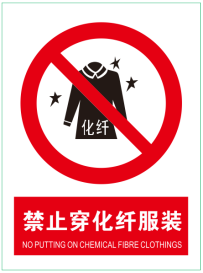 有静电火花会导致灾害或有炽热物质的作业场所，如：冶炼、焊接及有易燃易爆物质场所等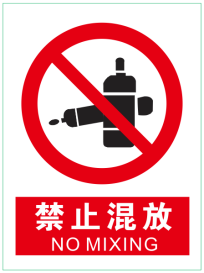 易发生相互反应的危险物质存放区，如试剂药品库，气瓶存放库等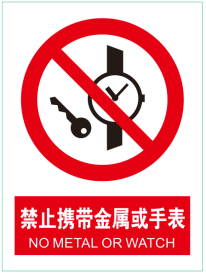 易受到金属物品干扰的微波和电磁场所，如磁共振室等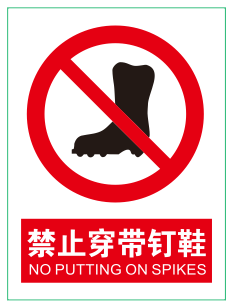 有静电火花会导致灾害或有触电危险的作业场所，如：有易燃易爆气体或粉尘的车间及带电作业场所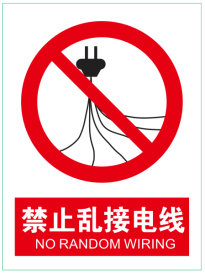 多机电设备使用场所，用于规范用电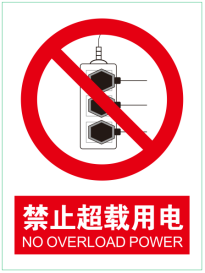 电源插座处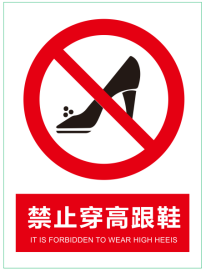 用于穿高跟鞋易产生危险或不便于作业的环境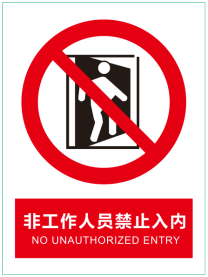 易造成事故或对人员有伤害的场所，如：高压设备室、各种污染源等入口处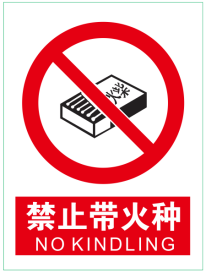 有甲类火灾危险物质及其他禁止带火种的各种危险场所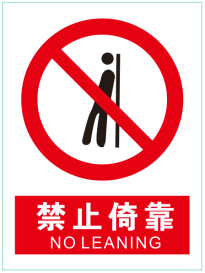 不能依靠的地点或部位，如试剂架等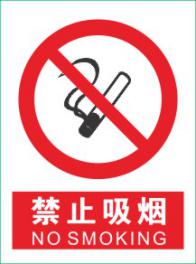 有甲、乙、丙类火灾危险物质的场所和禁止吸烟的公共场所等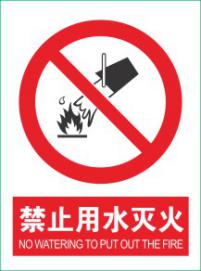 生产、储运、使用中有不准用水灭火的物质的场所，如储存遇湿易燃物品实验室，变压器室、药品库等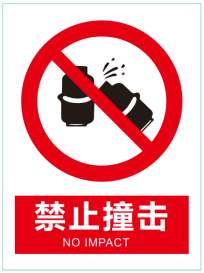 摇动、撞击容易产生危险的场所，如气瓶库，液氮存放处等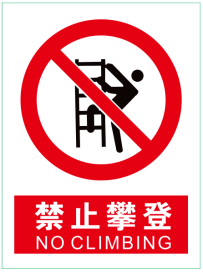 不允许攀爬的危险地点，如：有坍塌危险建筑物、构筑物、设备旁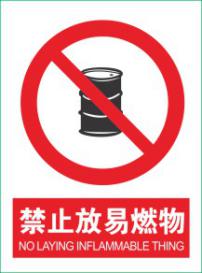 具有明火设备或高温的作业场所，如：动火区，各种焊接、切割、锻造等场所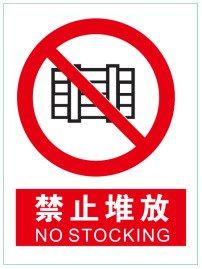 消防器材存放处，消防通道及主通道等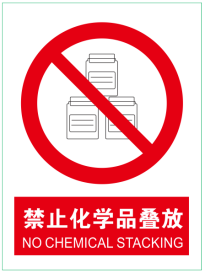 化学品存放区，如药品柜、试剂架等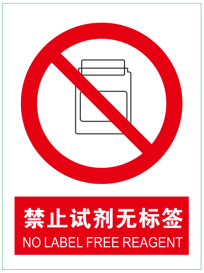 化学品存放区，如药品柜、试剂架等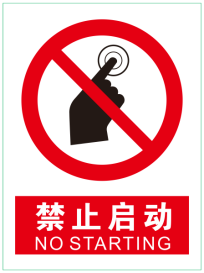 暂停使用的设备附近，如：设备检修、更换零件等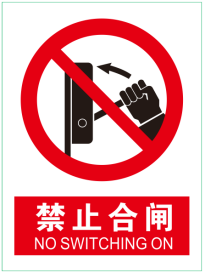 设备或线路检修时，相应开关附近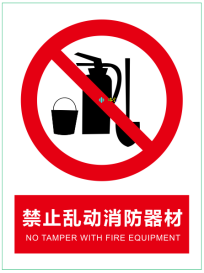 需固定存放的消防器材处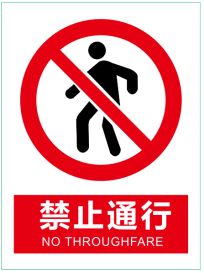 有危险的作业区，如：起重、爆破现场，道路施工工地等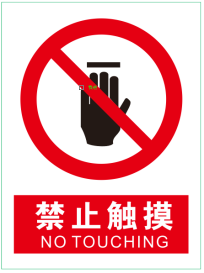 禁止触摸的设备或物体附近，如：裸露的带电体，炽热物体，具有毒性、腐蚀性物体等处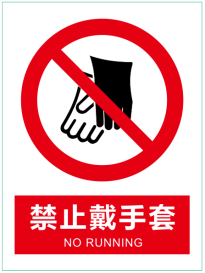 戴手套易造成手部伤害的作业地点，如：旋转的机械加工设备附近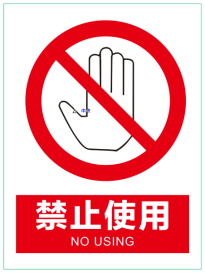 暂停使用或存在安全风险的设备附近，如：设备检修、更换零件等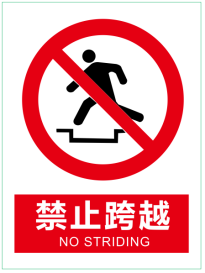 禁止跨越的危险地段，如：专用的运输通道、带式输送机和其他作业流水线，作业现场的沟、坎、坑等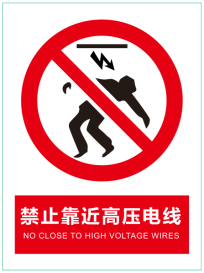 设有高压电线场所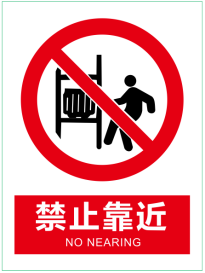 不允许靠近的危险区域，如：高压试验区、高压线、输变电设备的附近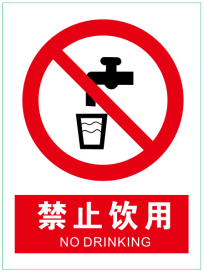 禁止饮用水的开关处，如：循环水、工业用水、污染水等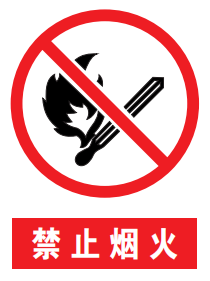 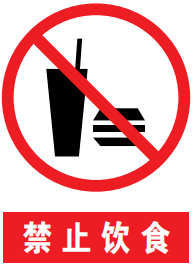 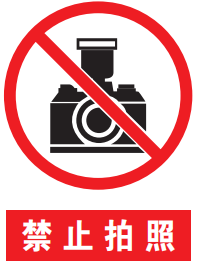 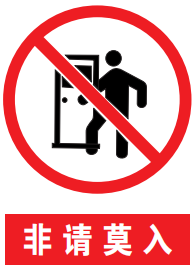 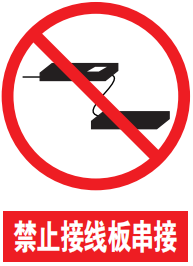 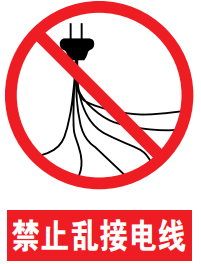 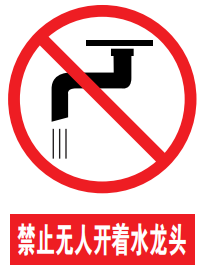 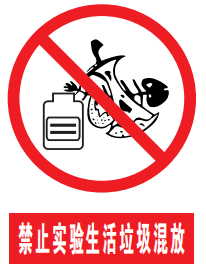 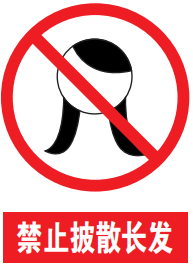 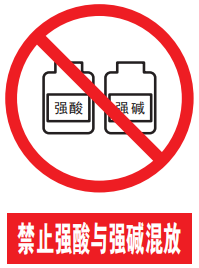 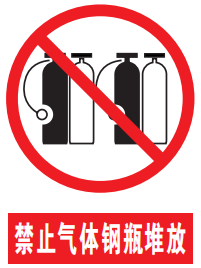 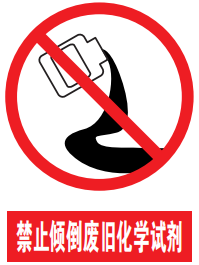 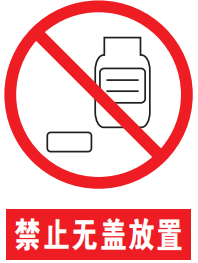 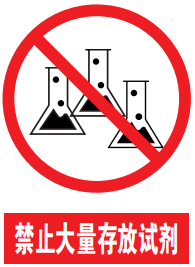 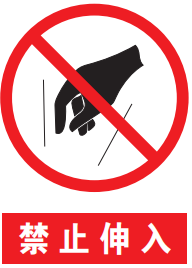 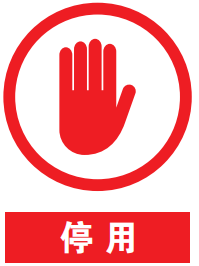 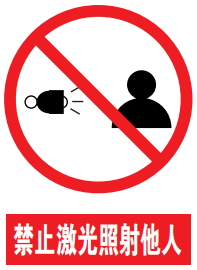 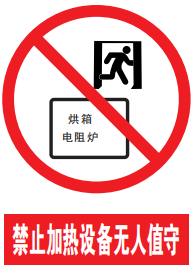 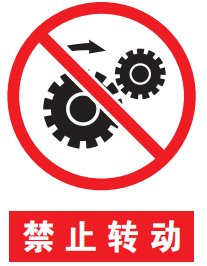 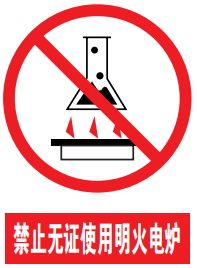 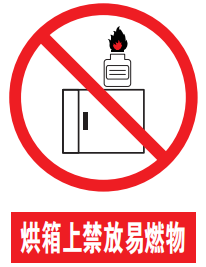 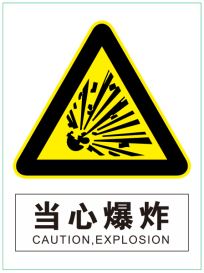 易发生爆炸危险的场所，如易燃易爆物质的生产、储运、使用或受压容器等地点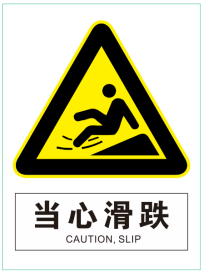 地面有易造成伤害的滑跌地点，如：地面有油、冰、水等物质及滑坡处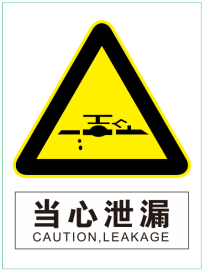 用于有危险物质泄漏、气体泄漏危险的场所，如废液存放区、气瓶存放区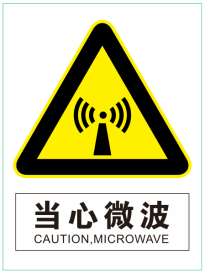 凡微波场强超过GB 10436、GB 10437规定的作业场所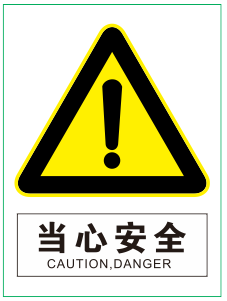 易造成人员伤害的场所及设备等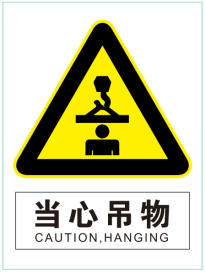 有吊装设备作业的场所，如：施工工地、港口、码头、仓库、车间等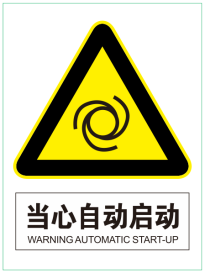 配有自动启动装置的设备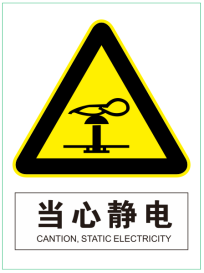 用于易产生静电处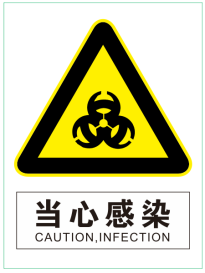 易发生感染的场所，如：医院传染病区；有害生物制品的生产、储运、使用等处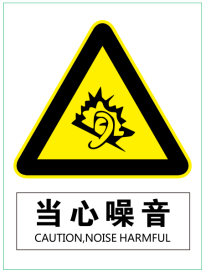 有噪声危害的场所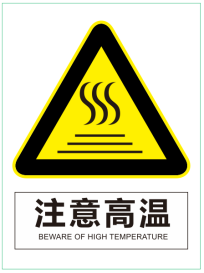 用于有内部高温设备的场所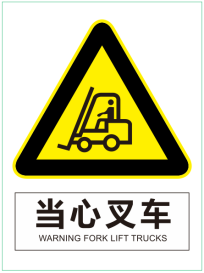 有叉车通行的场所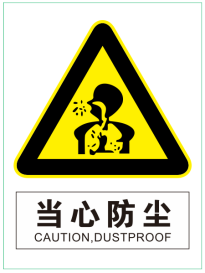 具有粉尘作业场所，如纺织清花车间、粉状物料拌料车间及矿山凿岩处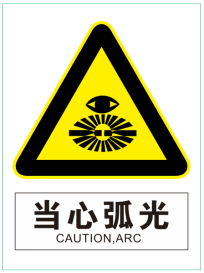 由于弧光造成眼部伤害各种焊接作业场所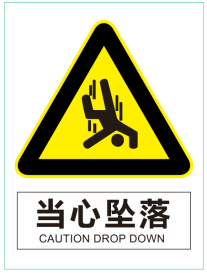 易发生坠落事故的作业地点，如：高处平台、地面的深沟（池、槽）、高处作业场所等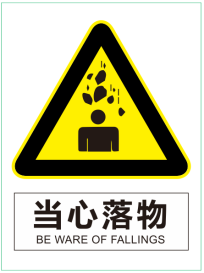 易发生落物危险的地点，如：高处作业、立体交叉作业的下方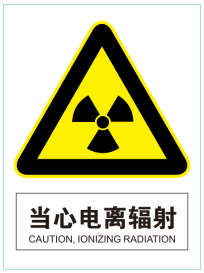 能产生电离辐射危害的作业场所，如：生产、储运、使用GB 12268-2005规定的第7类物质的作业区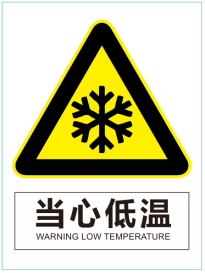  易于导致冻伤的场所，如：超低温冰箱，冷库等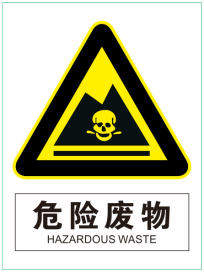 用于危险废弃物存放的场所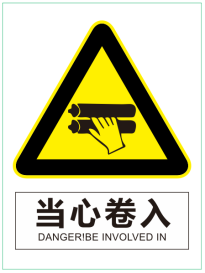 用于易卷入手、头发等身体部位的设备处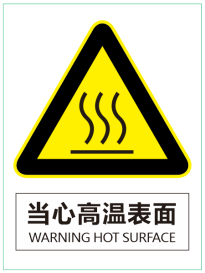 有灼烫物体表面处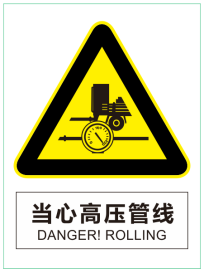 有泄漏或爆炸风险的高压管道的场所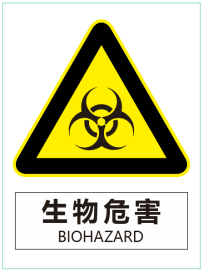 易发生感染的场所，如：医院传染病区；有害生物制品生产、储运、使用等地点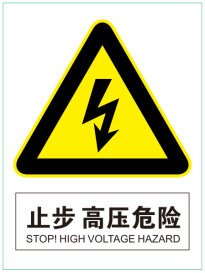 配置380V高压电场所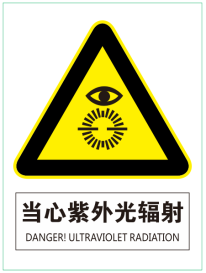  由于紫外光造成眼部伤害的场所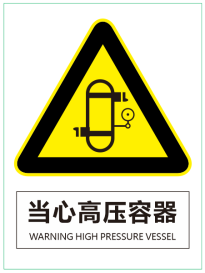 用于存储、使用高压容器的场所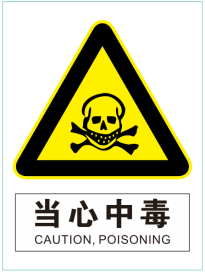 剧毒品及有毒物质（GB 12268-2005中第6类第1项所规定的物质）的生产、储运及使用地点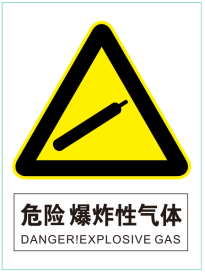 存储,使用爆炸性气体的场所，如氢气瓶，乙炔气瓶等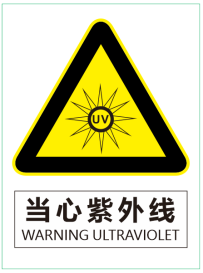 用于使用UV设备产生紫外光的场所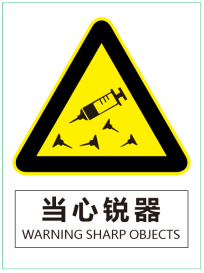 用于使用针头等锐器的场所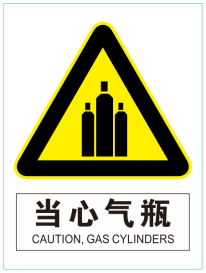 存储，使用压缩气体的场所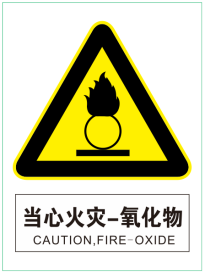 存储、使用氧化物或有机过氧化物的场所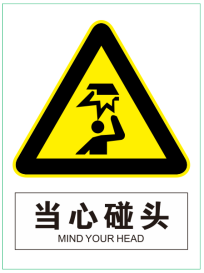 有产生碰头的场所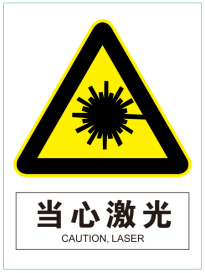 有激光产品和生产、使用、维修激光产品的场所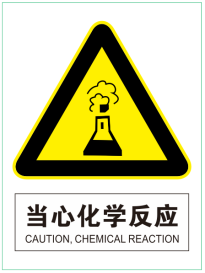 用于化学反应剧烈的实验场所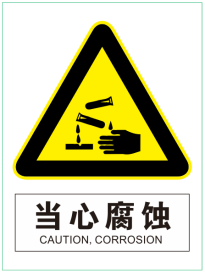 有腐蚀性物质（GB 12268-2005中第8类所规定的物质）的作业地点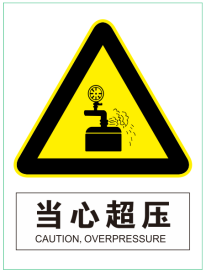 用于使用高压设备的场所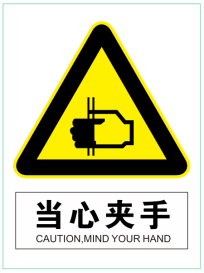 有产生挤压的装置、设备或场所，如自动门、电梯门等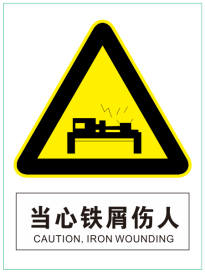 用于有金属飞溅风险的切割金属材料的场所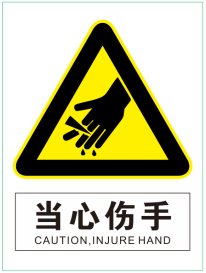 易造成手部伤害的作业地点，如：玻璃制品、木制加工、机械加工车间等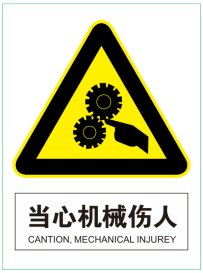 易发生机械卷入、轧压、碾压、剪切等机械伤害的作业地点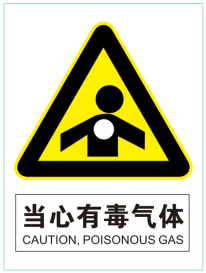 用于有毒气体使用或产生的场所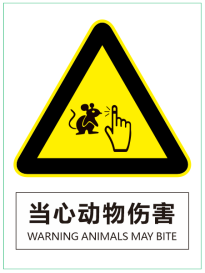 用于使用活体动物开展实验的场所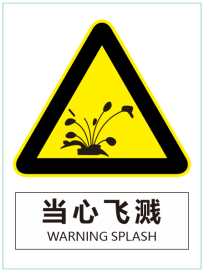 用于化学反应过程或高温导致化学品飞溅的场所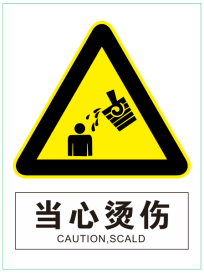 具有热源易造成伤害的作业地点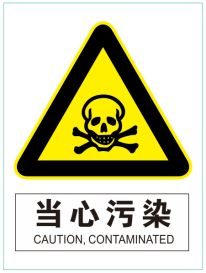 用于有生物污染风险或试验台污染风险的场所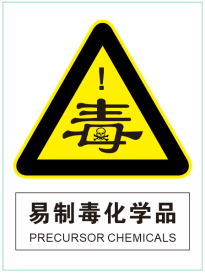 用于易制毒化学品的存储、使用区域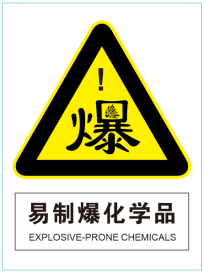 用于易制爆化学品的存储、使用区域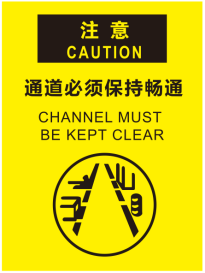 消防器材存放处，消防通道、主通道等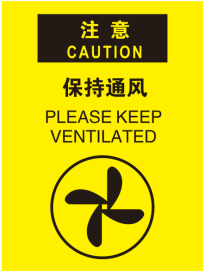  用于有毒有害物质挥发的环境 用于有毒有害物质挥发的环境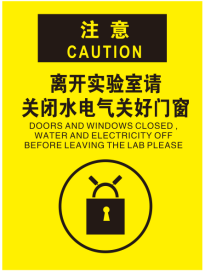 用于有效提示工作人员离开实验室关闭水电的场所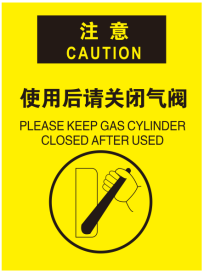 用于有效提示工作人员使用后关闭气阀的地点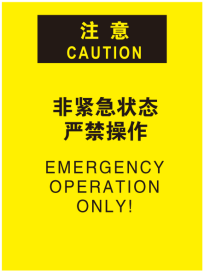 用于仅限于紧急状态下才可使用的设备旁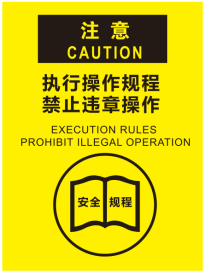 用于有效提示工作人员遵守设备操作规程的设备设施旁用于有效提示工作人员遵守设备操作规程的设备设施旁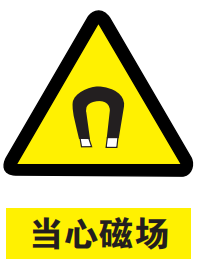 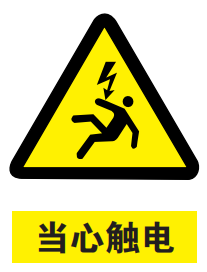 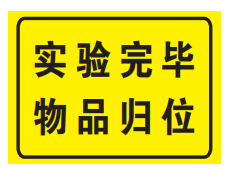 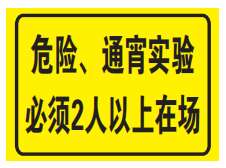 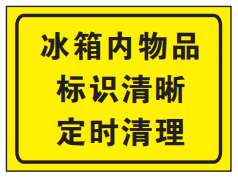 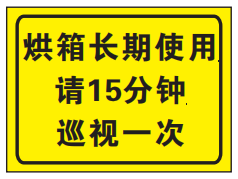 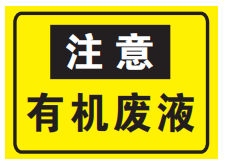 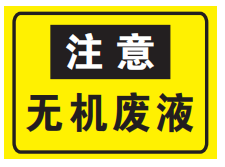 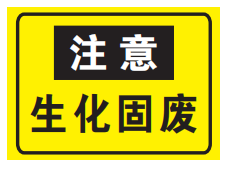 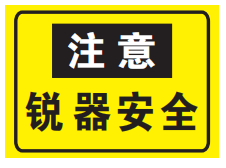 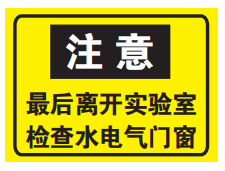 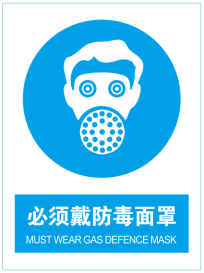 具有对人体有害的气体、气溶胶、烟尘等作业场所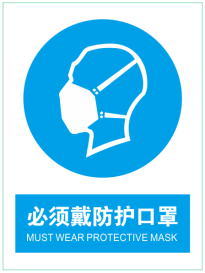 具有粉尘的作业场所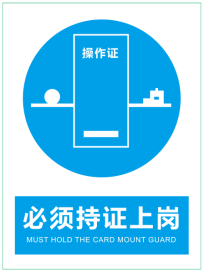 用于必须持证上岗才能操作的特种设备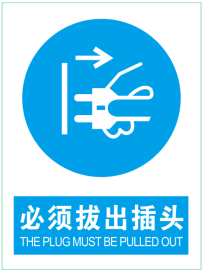 在设备维修、故障、长期停用、无人值守状态下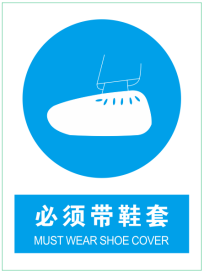 用于防静电、防灰尘、地面要求防水的环境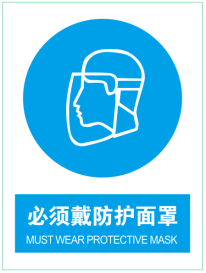 用于有飞屑、飞溅物质损伤面部风险场所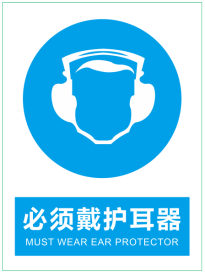 噪声超过85dB的作业场所，如：铆接车间、织布车间、射击场、工程爆破、风动掘进等处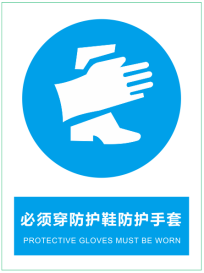 易伤害手部和脚部的作业场所，如：具有腐蚀、灼烫、触电、砸（刺）伤等危险的作业地点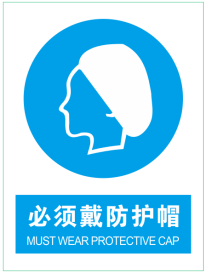 易造成人体碾烧伤害或有粉尘污染头部的作业场所，如：纺织、石棉、玻璃纤维以及具有旋转设备的机加工车间等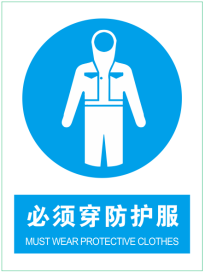 具有放射、微波、高温及其他需穿防护服的作业场所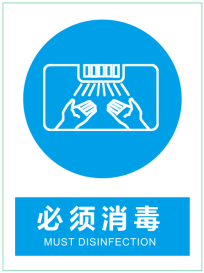 无菌操作前或解除有毒有害物质作业后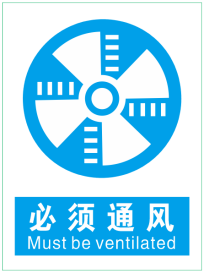 用于有毒有害物质挥发的环境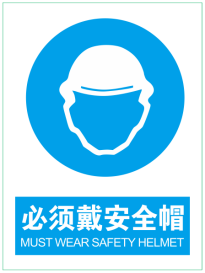 火灾、爆炸场所以及可能产生电磁干扰的场所，如加油站、飞行中的航天器、油库、化工装置区等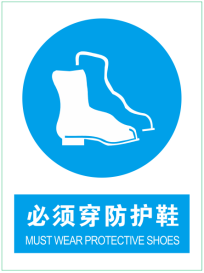 用于禁止穿拖鞋进入的场所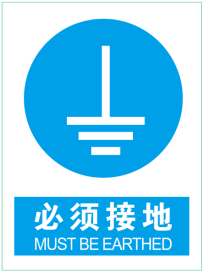 防雷、防静电场所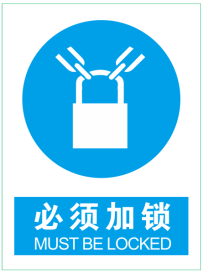  剧毒品、危险品库房等地点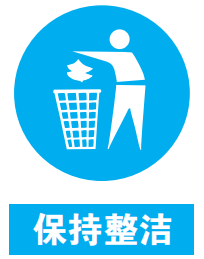 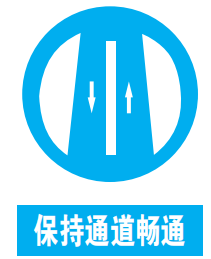 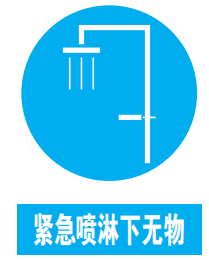 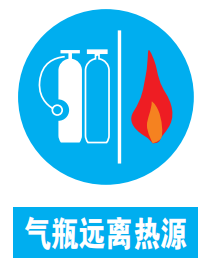 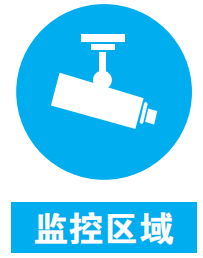 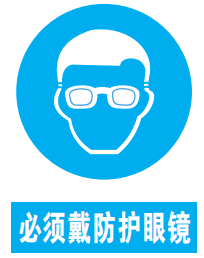 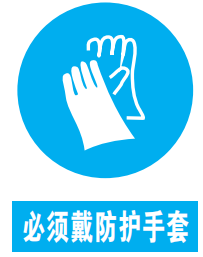 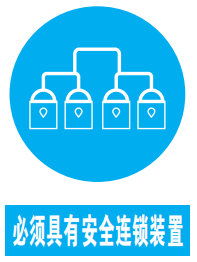 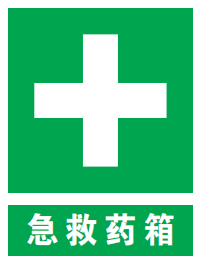 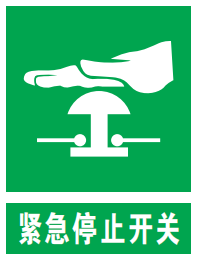 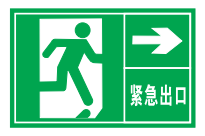 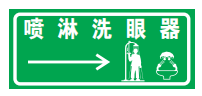 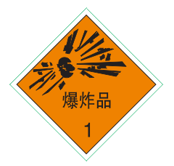 三硝基苯甲醚、三硝基苯酚等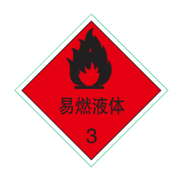 乙醇、乙腈、乙酸乙酯等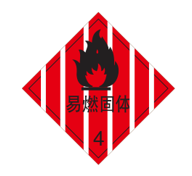 硫磺、镁粉等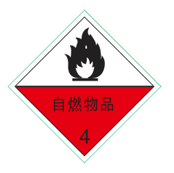 黄磷、硫化钠等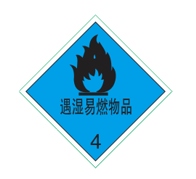 金属钠、钾、锂等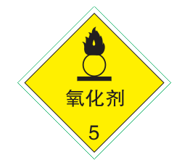 双氧水、高锰酸钾、重铬酸钾等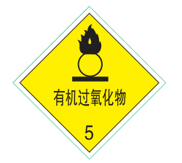 过乙酸、过甲酸等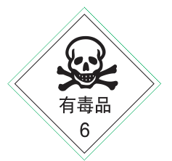 乙二酸、二甲苯酚等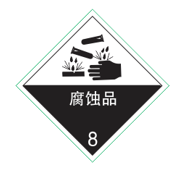 盐酸、乙酸、氢氧化钠等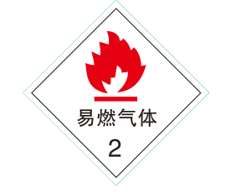 氢气、乙炔等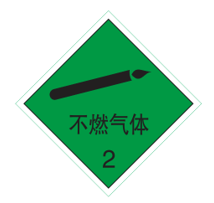 氧气、氮气、氩气等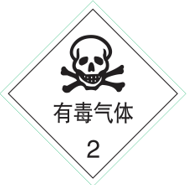 氨气、一氧化碳、二氧化硫等